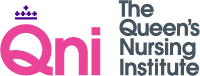 Application for EmploymentPost applied for: ………………………………………..Closing date: …………………………………………...Thank you for your interest in working for the QNI. Please either complete this form legibly in black ink or complete electronically and return by email to christine.widdowson@qni.org.uk.Equality and Diversity formYOUR DETAILSYOUR DETAILSYOUR DETAILSYOUR DETAILSYOUR DETAILSSurname: Surname: Surname: Forename:Forename:Forename:Previous names (if any):Previous names (if any):Previous names (if any):Daytime telephone no.Daytime telephone no.Daytime telephone no.Mobile:Mobile:Mobile:Email:Email:Email:Address:Address:Address:Preferred method of contact for this applicationPreferred method of contact for this applicationPreferred method of contact for this applicationEMPLOYMENTEMPLOYMENTEMPLOYMENTEMPLOYMENTEMPLOYMENTPresent or more recent employmentPresent or more recent employmentPresent or more recent employmentPresent or more recent employmentPresent or more recent employmentName and address of employerName and address of employerName and address of employerCurrent salary (or leaving salary)Current salary (or leaving salary)Current salary (or leaving salary)Date startedDate startedDate startedNotice required (please state if you have already left this post)Notice required (please state if you have already left this post)Notice required (please state if you have already left this post)Please describe your main duties and responsibilitiesPlease describe your main duties and responsibilitiesPlease describe your main duties and responsibilitiesSecond most recent employmentSecond most recent employmentSecond most recent employmentSecond most recent employmentSecond most recent employmentName and address of employerName and address of employerName and address of employerLeaving salaryLeaving salaryLeaving salaryDate startedDate startedDate startedDate leftDate leftDate leftPlease describe your main duties and responsibilitiesPlease describe your main duties and responsibilitiesPlease describe your main duties and responsibilitiesReason for leavingReason for leavingReason for leavingOther employmentPlease give details of other employment in the last 10 years only; continue on a separate sheet if required. Other employmentPlease give details of other employment in the last 10 years only; continue on a separate sheet if required. Other employmentPlease give details of other employment in the last 10 years only; continue on a separate sheet if required. Other employmentPlease give details of other employment in the last 10 years only; continue on a separate sheet if required. Other employmentPlease give details of other employment in the last 10 years only; continue on a separate sheet if required.  From ToEmployer’s name and addressEmployer’s name and addressPosition heldEDUCATION AND QUALIFICATIONSEDUCATION AND QUALIFICATIONSEDUCATION AND QUALIFICATIONSEDUCATION AND QUALIFICATIONSEDUCATION AND QUALIFICATIONSPlease give a brief description of your education, qualifications and course attendance; continue on a separate sheet if required.Secondary/Further EducationPlease give a brief description of your education, qualifications and course attendance; continue on a separate sheet if required.Secondary/Further EducationPlease give a brief description of your education, qualifications and course attendance; continue on a separate sheet if required.Secondary/Further EducationPlease give a brief description of your education, qualifications and course attendance; continue on a separate sheet if required.Secondary/Further EducationPlease give a brief description of your education, qualifications and course attendance; continue on a separate sheet if required.Secondary/Further EducationSubject, Level, Grade of ExaminationSubject, Level, Grade of ExaminationSubject, Level, Grade of ExaminationName of InstitutionName of InstitutionAcademic education/Professional qualificationsAcademic education/Professional qualificationsAcademic education/Professional qualificationsAcademic education/Professional qualificationsAcademic education/Professional qualificationsSubject, Level, Grade of ExaminationSubject, Level, Grade of ExaminationSubject, Level, Grade of ExaminationName of InstitutionName of InstitutionAny other relevant training courses attended, with outcomes (including in-house training)Any other relevant training courses attended, with outcomes (including in-house training)Any other relevant training courses attended, with outcomes (including in-house training)Professional RegistrationProfessional RegistrationProfessional RegistrationProfessional RegistrationProfessional RegistrationType of registration and awarding bodyType of registration and awarding bodyType of registration and awarding bodyRegistration Number and Renewal DateRegistration Number and Renewal DatePERSONAL STATEMENTPERSONAL STATEMENTPERSONAL STATEMENTPERSONAL STATEMENTPERSONAL STATEMENTPlease state how your skills, experience and achievements to date (including unpaid/voluntary work) would make you a suitable candidate for this post. You should refer specifically to the QNI’s current programmes of work, and show how you could contribute to these. You should also refer to the person specification for the post, and show how your skills and knowledge matches our requirements. You may continue on a separate sheet if necessary. Please state how your skills, experience and achievements to date (including unpaid/voluntary work) would make you a suitable candidate for this post. You should refer specifically to the QNI’s current programmes of work, and show how you could contribute to these. You should also refer to the person specification for the post, and show how your skills and knowledge matches our requirements. You may continue on a separate sheet if necessary. Please state how your skills, experience and achievements to date (including unpaid/voluntary work) would make you a suitable candidate for this post. You should refer specifically to the QNI’s current programmes of work, and show how you could contribute to these. You should also refer to the person specification for the post, and show how your skills and knowledge matches our requirements. You may continue on a separate sheet if necessary. Please state how your skills, experience and achievements to date (including unpaid/voluntary work) would make you a suitable candidate for this post. You should refer specifically to the QNI’s current programmes of work, and show how you could contribute to these. You should also refer to the person specification for the post, and show how your skills and knowledge matches our requirements. You may continue on a separate sheet if necessary. Please state how your skills, experience and achievements to date (including unpaid/voluntary work) would make you a suitable candidate for this post. You should refer specifically to the QNI’s current programmes of work, and show how you could contribute to these. You should also refer to the person specification for the post, and show how your skills and knowledge matches our requirements. You may continue on a separate sheet if necessary. OTHER INFORMATION ABOUT YOUOTHER INFORMATION ABOUT YOUOTHER INFORMATION ABOUT YOUOTHER INFORMATION ABOUT YOUOTHER INFORMATION ABOUT YOUAre you legally entitled to work in this country (as defined by the Immigration Asylum and Nationality Act 2006)?	If you are offered an interview you will be asked to provide proof of your entitlement to work.Are you legally entitled to work in this country (as defined by the Immigration Asylum and Nationality Act 2006)?	If you are offered an interview you will be asked to provide proof of your entitlement to work.Are you legally entitled to work in this country (as defined by the Immigration Asylum and Nationality Act 2006)?	If you are offered an interview you will be asked to provide proof of your entitlement to work.Yes / NoYes / NoDo you have any criminal convictions which are not ‘spent’ (as defined by the Rehabilitation of Offenders Act 1974)?Failure to declare any convictions which are not ‘spent’ will result in the withdrawal of any job offer, and, if already in post, will result in dismissal.Do you have any criminal convictions which are not ‘spent’ (as defined by the Rehabilitation of Offenders Act 1974)?Failure to declare any convictions which are not ‘spent’ will result in the withdrawal of any job offer, and, if already in post, will result in dismissal.Do you have any criminal convictions which are not ‘spent’ (as defined by the Rehabilitation of Offenders Act 1974)?Failure to declare any convictions which are not ‘spent’ will result in the withdrawal of any job offer, and, if already in post, will result in dismissal.Yes / NoYes / NoWhere did you see this post advertised?  Please state which publication or website, or other source. Where did you see this post advertised?  Please state which publication or website, or other source. Where did you see this post advertised?  Please state which publication or website, or other source. REFERENCESREFERENCESPlease give details of two referees, one of whom is your present or most recent employer.  Referees should not be friends or relatives.  Please give details of two referees, one of whom is your present or most recent employer.  Referees should not be friends or relatives.  Please give details of two referees, one of whom is your present or most recent employer.  Referees should not be friends or relatives.  Please give details of two referees, one of whom is your present or most recent employer.  Referees should not be friends or relatives.  Reference OneReference TwoReference TwoNameJob TitleAddress/Contact NumberEmail addressRelationshipMay we approach prior to interview?DECLARATIONDECLARATIONDECLARATIONI declare that, to the best of my knowledge and belief, the information given is true and complete. I understand that if it is subsequently discovered any statement is false or misleading, or that I have withheld relevant information, my application may be disqualified or, if I have already been appointed, I may be dismissed. I hereby give my consent to the QNI processing data supplied on this application form for the purpose of recruitment and selection. Signed: ………………………………………………….Date: …………………………………………………….I declare that, to the best of my knowledge and belief, the information given is true and complete. I understand that if it is subsequently discovered any statement is false or misleading, or that I have withheld relevant information, my application may be disqualified or, if I have already been appointed, I may be dismissed. I hereby give my consent to the QNI processing data supplied on this application form for the purpose of recruitment and selection. Signed: ………………………………………………….Date: …………………………………………………….I declare that, to the best of my knowledge and belief, the information given is true and complete. I understand that if it is subsequently discovered any statement is false or misleading, or that I have withheld relevant information, my application may be disqualified or, if I have already been appointed, I may be dismissed. I hereby give my consent to the QNI processing data supplied on this application form for the purpose of recruitment and selection. Signed: ………………………………………………….Date: …………………………………………………….EthnicitySouth Asian or Asian BritishBangladeshi Indian           Pakistani      Any other background, please write here: ……………………………………..Black or Black BritishAfrican        Caribbean   Any other background, please write here: ……………………………………..Middle Eastern or North AfricanMiddle Eastern North African    Any other background, please write here: ……………………………………..Chinese or other South East/East AsianChinese        Any other background, please write here: ……………………………………..Native American/Latino/Latin AmericanNative American          Latino/Latin American  Any other background, please write here: ……………………………………..Mixed HeritageWhite and Asian                   White and Black African       White and Black Caribbean  Any other background, please write here: ……………………………………..Indigenous PopulationsIndigenous Australian Maori                          Pacific Islander           Indigenous Arctic       Any other background, please write here: ……………………………………..WhiteBritish       English     Irish          Scottish    Welsh      Any other background, please write here: ……………………………………..Prefer not to say   DisabilityDo you consider yourself to have a disability or long-term health condition:Yes   No    Prefer not to say GenderWould you describe yourself as:Male (including trans male)         Female (including trans female)  Non binary                                   Any other, please write here: ……………………………………..Prefer not to say Sexual orientationWhat is your sexual orientation:Bisexual                      Gay                             Lesbian                       Heterosexual              
Asexual                       Questioning/unsure    Any other, please write here: ……………………………………..Prefer not to say AgeAre you aged:18 - 25 years          26 – 65 years              66 years and over  Prefer not to say Religion and beliefPlease tick the box that best describes your beliefs:Buddhist               Christian               Hindu                    Sikh                       
Jewish                  Muslim                 No religion            Any other, please write here: ……………………………………..Prefer not to say 